 FFURFLEN ATGYFEIRIO ARFER/SAFONAU GWASANAETH GWAEL DYFED POWYS (PPSSRF)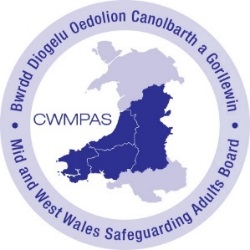 Mae’r ffurflen atgyfeirio hon i gael ei defnyddio pan nodir arfer/safonau gwael gan ddarparwyr gwasanaethau a/neu ofal. Dylai’r arfer/safonau gwael                             a nodwyd ar safle/yng ngwasanaethau y Bwrdd Iechyd ddilyn y prosesau mewnol cytunedig (ac nid trwy defnyddio’r ffurflen hon).   Mae arferion gwael yn destun pryder yn ymwneud ag ansawdd a safonau darparu gwasanaethau. Elfennau defnyddiol wrth benderfynu                 a oes arfer gwael wedi digwydd, nad yw'n gofyn am weithredu o dan y Polisi a Gweithdrefn Diogelu er mwyn diogelu'r oedolyn, yw               canfod a yw'r pryder yn ddigwyddiad ‘un tro’ i un unigolyn, wedi arwain at ddim niwed a/neu wedi dangos angen am weithred ddiffiniedig? (I gael rhagor o arweiniad ar Arferion Gwael/Trothwyon Safonau Gwasanaeth, cyfeiriwch at Ddogfen Canllawiau Trothwyon Diogelu Oedolion CWMPAS)SYLWER:  Byddwch yn ymwybodol o ddiogelwch gwybodaeth wrth rannu neu anfon y ddogfen hon ar ôl ei chwblhau drwy’r e-bost a gwnewch yn siŵr eich bod yn glynu wrth egwyddorion diogelu data a therfynau cyfrinachedd.MANYLION Y PERSON SY’N ATGYFEIRIO:MANYLION Y PERSON SY’N ATGYFEIRIO:MANYLION Y PERSON SY’N ATGYFEIRIO:MANYLION Y PERSON SY’N ATGYFEIRIO:MANYLION Y PERSON SY’N ATGYFEIRIO:MANYLION Y PERSON SY’N ATGYFEIRIO:MANYLION Y PERSON SY’N ATGYFEIRIO:MANYLION Y PERSON SY’N ATGYFEIRIO:MANYLION Y PERSON SY’N ATGYFEIRIO:MANYLION Y PERSON SY’N ATGYFEIRIO:Enw:       Enw:       Asiantaeth/Rôl:       Asiantaeth/Rôl:       Asiantaeth/Rôl:       Asiantaeth/Rôl:       Asiantaeth/Rôl:       Dyddiad:       Dyddiad:       Perthynas i ddefnyddiwr y gwasanaeth:       Perthynas i ddefnyddiwr y gwasanaeth:       Perthynas i ddefnyddiwr y gwasanaeth:       Perthynas i ddefnyddiwr y gwasanaeth:       Ffôn:       E-bost:       E-bost:       E-bost:       E-bost:       Llofnod:Llofnod:Llofnod:Llofnod:Llofnod:Rhowch fanylion y cam gweithredu yr ydych chi, fel yr atgyfeiriwr, wedi ei gymryd i fynd i’r afael â’r Arfer / Safon Gwasanaeth Gwael cyn i’r atgyfeiriad hwn gael ei wneud:         Rhowch fanylion y cam gweithredu yr ydych chi, fel yr atgyfeiriwr, wedi ei gymryd i fynd i’r afael â’r Arfer / Safon Gwasanaeth Gwael cyn i’r atgyfeiriad hwn gael ei wneud:         Rhowch fanylion y cam gweithredu yr ydych chi, fel yr atgyfeiriwr, wedi ei gymryd i fynd i’r afael â’r Arfer / Safon Gwasanaeth Gwael cyn i’r atgyfeiriad hwn gael ei wneud:         Rhowch fanylion y cam gweithredu yr ydych chi, fel yr atgyfeiriwr, wedi ei gymryd i fynd i’r afael â’r Arfer / Safon Gwasanaeth Gwael cyn i’r atgyfeiriad hwn gael ei wneud:         Rhowch fanylion y cam gweithredu yr ydych chi, fel yr atgyfeiriwr, wedi ei gymryd i fynd i’r afael â’r Arfer / Safon Gwasanaeth Gwael cyn i’r atgyfeiriad hwn gael ei wneud:         Rhowch fanylion y cam gweithredu yr ydych chi, fel yr atgyfeiriwr, wedi ei gymryd i fynd i’r afael â’r Arfer / Safon Gwasanaeth Gwael cyn i’r atgyfeiriad hwn gael ei wneud:         Rhowch fanylion y cam gweithredu yr ydych chi, fel yr atgyfeiriwr, wedi ei gymryd i fynd i’r afael â’r Arfer / Safon Gwasanaeth Gwael cyn i’r atgyfeiriad hwn gael ei wneud:         Rhowch fanylion y cam gweithredu yr ydych chi, fel yr atgyfeiriwr, wedi ei gymryd i fynd i’r afael â’r Arfer / Safon Gwasanaeth Gwael cyn i’r atgyfeiriad hwn gael ei wneud:         Rhowch fanylion y cam gweithredu yr ydych chi, fel yr atgyfeiriwr, wedi ei gymryd i fynd i’r afael â’r Arfer / Safon Gwasanaeth Gwael cyn i’r atgyfeiriad hwn gael ei wneud:         Rhowch fanylion y cam gweithredu yr ydych chi, fel yr atgyfeiriwr, wedi ei gymryd i fynd i’r afael â’r Arfer / Safon Gwasanaeth Gwael cyn i’r atgyfeiriad hwn gael ei wneud:         Canlyniad:       Canlyniad:       Canlyniad:       Canlyniad:       Canlyniad:       Canlyniad:       Canlyniad:       Canlyniad:       Canlyniad:       Canlyniad:       DARPARWR Y TESTUN PRYDER: Sylwer: Gwasanaethau a Gontractiwyd gan yr Awdurdod Lleol yn unig - NID y Bwrdd Iechyd, fydd yn dilyn y prosesau mewnol cytunedig.DARPARWR Y TESTUN PRYDER: Sylwer: Gwasanaethau a Gontractiwyd gan yr Awdurdod Lleol yn unig - NID y Bwrdd Iechyd, fydd yn dilyn y prosesau mewnol cytunedig.DARPARWR Y TESTUN PRYDER: Sylwer: Gwasanaethau a Gontractiwyd gan yr Awdurdod Lleol yn unig - NID y Bwrdd Iechyd, fydd yn dilyn y prosesau mewnol cytunedig.DARPARWR Y TESTUN PRYDER: Sylwer: Gwasanaethau a Gontractiwyd gan yr Awdurdod Lleol yn unig - NID y Bwrdd Iechyd, fydd yn dilyn y prosesau mewnol cytunedig.DARPARWR Y TESTUN PRYDER: Sylwer: Gwasanaethau a Gontractiwyd gan yr Awdurdod Lleol yn unig - NID y Bwrdd Iechyd, fydd yn dilyn y prosesau mewnol cytunedig.DARPARWR Y TESTUN PRYDER: Sylwer: Gwasanaethau a Gontractiwyd gan yr Awdurdod Lleol yn unig - NID y Bwrdd Iechyd, fydd yn dilyn y prosesau mewnol cytunedig.DARPARWR Y TESTUN PRYDER: Sylwer: Gwasanaethau a Gontractiwyd gan yr Awdurdod Lleol yn unig - NID y Bwrdd Iechyd, fydd yn dilyn y prosesau mewnol cytunedig.DARPARWR Y TESTUN PRYDER: Sylwer: Gwasanaethau a Gontractiwyd gan yr Awdurdod Lleol yn unig - NID y Bwrdd Iechyd, fydd yn dilyn y prosesau mewnol cytunedig.DARPARWR Y TESTUN PRYDER: Sylwer: Gwasanaethau a Gontractiwyd gan yr Awdurdod Lleol yn unig - NID y Bwrdd Iechyd, fydd yn dilyn y prosesau mewnol cytunedig.DARPARWR Y TESTUN PRYDER: Sylwer: Gwasanaethau a Gontractiwyd gan yr Awdurdod Lleol yn unig - NID y Bwrdd Iechyd, fydd yn dilyn y prosesau mewnol cytunedig.Enw’r Darparwr:       Enw’r Darparwr:       Enw’r Darparwr:       Math o wasanaeth:       Math o wasanaeth:       Math o wasanaeth:       Math o wasanaeth:       Math o wasanaeth:       Cyfeirnod:       Cyfeirnod:       Cyfeiriad y Darparwr, yn cynnwys y cod post:       Cyfeiriad y Darparwr, yn cynnwys y cod post:       Cyfeiriad y Darparwr, yn cynnwys y cod post:       Cyfeiriad y Darparwr, yn cynnwys y cod post:       Cyfeiriad y Darparwr, yn cynnwys y cod post:       Cyfeiriad y Darparwr, yn cynnwys y cod post:       Ffôn:       Ffôn:       Ffôn:       Ffôn:       Ydy’r darparwr yn ymwybodol o’r atgyfeiriad?    Ydy / Na / Dim yn gwybodYdy’r darparwr yn ymwybodol o’r atgyfeiriad?    Ydy / Na / Dim yn gwybodYdy’r darparwr yn ymwybodol o’r atgyfeiriad?    Ydy / Na / Dim yn gwybodYdy’r darparwr yn adnabyddus i’r Gwasanaethau Cymdeithasol, Iechyd neu’r Heddlu?    Ydy / Na / Dim yn gwybodYdy’r darparwr yn adnabyddus i’r Gwasanaethau Cymdeithasol, Iechyd neu’r Heddlu?    Ydy / Na / Dim yn gwybodYdy’r darparwr yn adnabyddus i’r Gwasanaethau Cymdeithasol, Iechyd neu’r Heddlu?    Ydy / Na / Dim yn gwybodYdy’r darparwr yn adnabyddus i’r Gwasanaethau Cymdeithasol, Iechyd neu’r Heddlu?    Ydy / Na / Dim yn gwybodYdy’r darparwr yn adnabyddus i’r Gwasanaethau Cymdeithasol, Iechyd neu’r Heddlu?    Ydy / Na / Dim yn gwybodYdy’r darparwr yn adnabyddus i’r Gwasanaethau Cymdeithasol, Iechyd neu’r Heddlu?    Ydy / Na / Dim yn gwybodYdy’r darparwr yn adnabyddus i’r Gwasanaethau Cymdeithasol, Iechyd neu’r Heddlu?    Ydy / Na / Dim yn gwybodMANYLION DEFNYDDIWR Y GWASANAETH: MANYLION DEFNYDDIWR Y GWASANAETH: MANYLION DEFNYDDIWR Y GWASANAETH: MANYLION DEFNYDDIWR Y GWASANAETH: MANYLION DEFNYDDIWR Y GWASANAETH: MANYLION DEFNYDDIWR Y GWASANAETH: MANYLION DEFNYDDIWR Y GWASANAETH: MANYLION DEFNYDDIWR Y GWASANAETH: MANYLION DEFNYDDIWR Y GWASANAETH: MANYLION DEFNYDDIWR Y GWASANAETH: Enw:       Enw:       Enw:       Enw:       Enw:       Enw:       Enw:       Enw:       Cyfeirnod:       Cyfeirnod:       Cyfeiriad presennol, yn cynnwys y cod post:       Cyfeiriad presennol, yn cynnwys y cod post:       Cyfeiriad presennol, yn cynnwys y cod post:       Cyfeiriad presennol, yn cynnwys y cod post:       Cyfeiriad presennol, yn cynnwys y cod post:       Cyfeiriad presennol, yn cynnwys y cod post:       Ffôn:       Ffôn:       Ffôn:       Ffôn:       Ydy’r testun pryder hwn wedi effeithio ar bersonau eraill agored i niwed, yn cynnwys plant?       Ydy’r testun pryder hwn wedi effeithio ar bersonau eraill agored i niwed, yn cynnwys plant?       Ydy’r testun pryder hwn wedi effeithio ar bersonau eraill agored i niwed, yn cynnwys plant?       Ydy’r testun pryder hwn wedi effeithio ar bersonau eraill agored i niwed, yn cynnwys plant?       Ydy’r testun pryder hwn wedi effeithio ar bersonau eraill agored i niwed, yn cynnwys plant?       Ydy’r testun pryder hwn wedi effeithio ar bersonau eraill agored i niwed, yn cynnwys plant?       Ydy’r testun pryder hwn wedi effeithio ar bersonau eraill agored i niwed, yn cynnwys plant?       Ydy’r testun pryder hwn wedi effeithio ar bersonau eraill agored i niwed, yn cynnwys plant?       Ydy’r testun pryder hwn wedi effeithio ar bersonau eraill agored i niwed, yn cynnwys plant?       Ydy’r testun pryder hwn wedi effeithio ar bersonau eraill agored i niwed, yn cynnwys plant?       YNGHYLCH YR ARFER / SAFON GWASANAETH GWAEL (PP/SS): YNGHYLCH YR ARFER / SAFON GWASANAETH GWAEL (PP/SS): Prif faes pryder:      Prif faes pryder:      Meysydd pryder eraill: (ticiwch bob blwch perthnasol   Agwedd y staff     Gofal o safon wael     Trosiant gofalwyr uchel    Maethiad/hydradiad    Cynllunio gofal      Cofnodi Gwybodaeth    Meddyginiaeth    Colli staff gofal   Cyfathrebu gwael    Colli Galwadau    Glanweithdra      Torri cyfrinachedd     Amgylchedd/diwylliant     Colli galwadau    Galwadau cynnar/hwyr     Un gofalwr yn gwneud galwadau nifer o ofalwyr   Gofalwyr ddim yn aros am hyd cynlluniedig yr alwad gofal   Arweinyddiaeth/Rheolaeth   Hyfforddiant    Ymgysylltu Gwael â Defnyddwyr y Gwasanaeth    Arall - Dywedwch beth:      Meysydd pryder eraill: (ticiwch bob blwch perthnasol   Agwedd y staff     Gofal o safon wael     Trosiant gofalwyr uchel    Maethiad/hydradiad    Cynllunio gofal      Cofnodi Gwybodaeth    Meddyginiaeth    Colli staff gofal   Cyfathrebu gwael    Colli Galwadau    Glanweithdra      Torri cyfrinachedd     Amgylchedd/diwylliant     Colli galwadau    Galwadau cynnar/hwyr     Un gofalwr yn gwneud galwadau nifer o ofalwyr   Gofalwyr ddim yn aros am hyd cynlluniedig yr alwad gofal   Arweinyddiaeth/Rheolaeth   Hyfforddiant    Ymgysylltu Gwael â Defnyddwyr y Gwasanaeth    Arall - Dywedwch beth:      Dyddiad y PP/SS:       Ydy’r PP/SS wedi cael ei ddatrys?    Ydy / Na / Dim yn gwybodMANYLION YR ARFER / SAFON GWASANAETH GWAEL: (yn cynnwys sut a pham mae’r pryderon hyn wedi codi, os yn hysbys)MANYLION YR ARFER / SAFON GWASANAETH GWAEL: (yn cynnwys sut a pham mae’r pryderon hyn wedi codi, os yn hysbys)PWY SYDD WEDI CODI’R TESTUN PRYDER?PWY SYDD WEDI CODI’R TESTUN PRYDER?PWY SYDD WEDI CODI’R TESTUN PRYDER?PWY SYDD WEDI CODI’R TESTUN PRYDER?PWY SYDD WEDI CODI’R TESTUN PRYDER?PWY SYDD WEDI CODI’R TESTUN PRYDER?PWY SYDD WEDI CODI’R TESTUN PRYDER?PWY SYDD WEDI CODI’R TESTUN PRYDER?EnwCyfeiriad, yn cynnwys y Cod PostRhif ffônPerthynas i’r dioddefwr (os o gwbl)Galwedigaeth / CyflogwrGalwedigaeth / CyflogwrPryd cafodd y datgeliad ei wneud?Pryd cafodd y datgeliad ei wneud?Ydy’r adroddwr yn dymuno aros yn ddienw?  Ydy / Nac ydyOs ydy, eglurwch pam: (eithrio gweithwyr proffesiynol)       Ydy’r adroddwr yn dymuno aros yn ddienw?  Ydy / Nac ydyOs ydy, eglurwch pam: (eithrio gweithwyr proffesiynol)       Ydy’r adroddwr yn dymuno aros yn ddienw?  Ydy / Nac ydyOs ydy, eglurwch pam: (eithrio gweithwyr proffesiynol)       Ydy’r adroddwr yn dymuno aros yn ddienw?  Ydy / Nac ydyOs ydy, eglurwch pam: (eithrio gweithwyr proffesiynol)       Ydy’r adroddwr yn dymuno aros yn ddienw?  Ydy / Nac ydyOs ydy, eglurwch pam: (eithrio gweithwyr proffesiynol)       Ydy’r adroddwr yn dymuno aros yn ddienw?  Ydy / Nac ydyOs ydy, eglurwch pam: (eithrio gweithwyr proffesiynol)       Ydy’r adroddwr yn dymuno aros yn ddienw?  Ydy / Nac ydyOs ydy, eglurwch pam: (eithrio gweithwyr proffesiynol)       Ydy’r adroddwr yn dymuno aros yn ddienw?  Ydy / Nac ydyOs ydy, eglurwch pam: (eithrio gweithwyr proffesiynol)       YNGHYLCH Y BOBL OEDD YN DYST I’R TESTUN(AU) PRYDER:YNGHYLCH Y BOBL OEDD YN DYST I’R TESTUN(AU) PRYDER:YNGHYLCH Y BOBL OEDD YN DYST I’R TESTUN(AU) PRYDER:YNGHYLCH Y BOBL OEDD YN DYST I’R TESTUN(AU) PRYDER:YNGHYLCH Y BOBL OEDD YN DYST I’R TESTUN(AU) PRYDER:YNGHYLCH Y BOBL OEDD YN DYST I’R TESTUN(AU) PRYDER:YNGHYLCH Y BOBL OEDD YN DYST I’R TESTUN(AU) PRYDER:YNGHYLCH Y BOBL OEDD YN DYST I’R TESTUN(AU) PRYDER:Enw’r TystCyfeiriad, yn cynnwys y Cod PostRhif ffônPerthynas i’r dioddefwr (os o gwbl)Ydy’r tyst yn blentyn?Ydy’r tyst yn oedolyn mewn perygl?Ydy’r tyst yn oedolyn mewn perygl?Ydy’r tyst yn ymwybodol o’r atgyfeiriad?GWYBODAETH YCHWANEGOL:  SAFBWYNT Y GWRTHRYCH: (Os nad oes ar ddefnyddiwr y gwasanaeth eisiau i unrhyw gam gweithredu gael ei gymryd, gellir anwybyddu hyn os oes eraill a all fod mewn perygl)Beth ydy barn a dymuniadau defnyddiwr y gwasanaeth?  Beth fyddai defnyddiwr y gwasanaeth yn hoffi i ganlyniad yr atgyfeiriad hwn fod? Beth hoffai ef ei weld yn digwydd? 